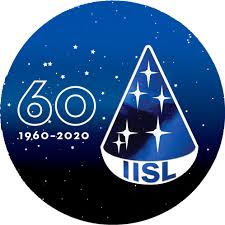 Регистрационная карточка участника 
новогоднего конкурса эссе МИКП
(декабрь 2020 г.)ФИО (полностью)Место учебы (академия, 
институт, университет и т.д.)Направление обучения (факультет, учебная программа и т.д.)Курс / год обучения Контактный номер телефонаКонтактный адрес эл. почтыНазвание эссеЗаполнением и подписанием настоящей регистрационной карточки участник подтверждает свое согласие на (1) участие в конкурсе эссе; (2) обработку организаторами конкурса персональных данных участника, указанных в настоящей регистрационной карточке, путем их сбора, хранения и использования в целях проведения конкурса; (3) публикацию и (или) распространение его работы (эссе), представленной на конкурс, в сети интернет в случае признания участника победителем конкурса. Заполнением и подписанием настоящей регистрационной карточки участник подтверждает свое согласие на (1) участие в конкурсе эссе; (2) обработку организаторами конкурса персональных данных участника, указанных в настоящей регистрационной карточке, путем их сбора, хранения и использования в целях проведения конкурса; (3) публикацию и (или) распространение его работы (эссе), представленной на конкурс, в сети интернет в случае признания участника победителем конкурса. __ декабря 2020 г. _______________ / _______________ /  (подпись)           (расшифровка)